Connection frame ZVR 45Packing unit: 1 pieceRange: C
Article number: 0093.0196Manufacturer: MAICO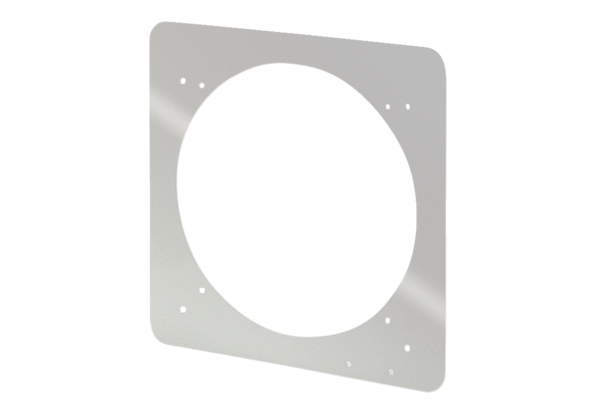 